هر دنباله تابعی است از....الف.            ب.            ج.               د.    جمله -ام دنبالهای برابر است با  . مقدار جمله سوم این دنباله کدام است؟ الف. 2                    ب. 3                  ج. 4                     د.5   دنباله  دنبالهای است که جملات آن افزایشی است.  کدام است؟الف.              ب.             ج.               د.اگر در دنباله  پنج جمله اول اول را تغییر دهیم. دراینصورت در دنباله.... الف. رفتار تغییر میکند.              ب. رفتار تغییر نمیکند.  ج. دنباله افزایشی میشود.            د. دنباله کاهشی میشود.دنباله  دنبالهای ثابت است.  کدام است؟الف.                 ب. ج.                د.  جمله عمومی دنبالهای بصورت  است. اگر این دنباله کاهشی باشد. آنگاه.... الف.              ب.              ج.              د.کدامیک از دنبالههای زیر تصاعد عددی است؟ الف.      ب.            ج.              د.رابطه  بین جملات یک دنباله همواره برقرار است اگر  باشد جمله نهم این دنباله کدام است؟الف. 35                  ب. 34                  ج.33                    د.32جمله یازدهم دنباله  کدام است؟الف. 513                ب.511                  ج. 1024               د.1025کوچکترین جمله دنباله  کدام است؟ الف.                 ب.                   ج.                         د.دنباله  ....       الف. صعودی است.                         ب. فقط کران پایین دارد.   ج. نزولی است.                              د. فقط کران بالا دارد.کدام دنباله صعودی و کراندار است؟الف.                              ب.   ج.                              د.با توجه به نمودار مقابل جمله عمومی را بنویسید.الف.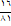 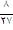 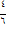 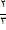 ب.ج.    د.     حداقل عدد طبیعی  که به ازای آن فاصله جملات دنباله  تا نقطه همگرایی آن کمتر از  باشد، چیست؟        الف. 14               ب. 15               ج.16                    د.17جملات دنباله  برای مقادیر  در کدام بازه قرار میگیرند؟الف.                    ب.  ج.                             د. شعاع همگرایی دنباله  کدام است؟الف.                              ب.    ج.                                د.در دنباله  جمله چندم کوچکترین جمله است؟ الف.              ب.                    ج.                  د. وجود ندارد.دنباله  با جمله عمومی  چگونه است؟ () الف. صعودی-کراندار       ب. نزولی-کراندار       ج. صعودی-بیکران          د.نزولی- بیکران   دنباله  چگونه است؟الف.همگرا-یکنوا            ب. واگرا-کراندار          ج.همگرا-غیریکنوا            د. واگرا-بیکران  جملات کدامیک از دنباله های زیر بین  و  قرار ندارد؟ الف.               ب.                 ج.                     د. چند جمله از دنبالههای  خارج از بازه به مرکز 2 و شعاع  قرار دارد. الف.999                 ب.1000                   ج.1001                       د.998کدامیک از دنبالههای زیر به صفر همگراست؟     الف.                                    ب.ج.                                       د.کدامیک از دنبالههای زیر صعودی است؟الف.           ب.            ج.               د. برابر است با.... الف. صفر                    ب. 1                            ج.                         د. 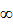 به ازای کدام مقادیر ، دنباله با جمله عمومی  همگراست؟الف.                                     ب. فقط در        ج.فقط برای                             د. فقط برای هر  که دنباله  همگراست به: الف.             ب.صفر                ج.                      د. 1  چند تا از دنباله های زیر همگرا هستند. الف. 1               ب. 2                ج.3                   د.4دنباله  همگرا به کدام عدد است؟کدام دنباله همگرا به یک است؟ دنباله  به کدام عدد زیر همگراست؟ الف. 2                                ب.                     ج.                  د.    فرض کنید  دراینصورت دنباله  چگونه است؟الف. همگرا به صفر            ب. همگرا به            ج. همگراست به        د. واگراست.اگر  و  آنگاه کدام دنباله زیر واگراست؟الف.                    ب.                     ج.                            د. دنباله  را درنظر بگیرید کدام دنباله واگراست؟الف.               ب.                   ج.            د.از کدام جمله به بعد در دنباله  فاصله جملات دنباله تا صفر کمتر از  است؟الف. 8001                  ب. 10001             ج. 9531                  د. 30501دنباله  چگونه است؟            الف. واگراست.                                      ب. صعودی و همگراست.  ج. نه نزولی و نه صعودی است.                   د.نزولی و همگراست.کدام دنباله به  واگراست؟       الف.                              ب.  ج.                                 د.   کدامیک از دنبالههای زیر واگرا به  است؟      الف.                         ب.                          ج.                                د.اگر  ، آنگاه  برابر است با: الف.                     ب.صفر                        ج.                   د.1دنباله  واگرا به  است. هرگاه داشته باشیم : برای هر عددحقیقی  و عدد طبیعی  بطوریکه الف.                             ب.   ج.                                 د. کدامیک از اعداد زیر یک کران بالا برای دنباله  محسوب نمیشود؟ الف. 5                      ب. 4                       ج. 3                  د.2   دنباله  به چه عددی همگراست؟الف. 1-                    ب. صفر                    ج. 1                   د.2   مجموعه    الف. فقط از بالا کراندار است.                       ب. فقط از پایین کراندار است.ج. کراندار است.                                       د. نه از بالا و نه از پایین کراندار است.کدام دنباله از اعداد صعودی است؟الف.              ب.                    ج.                  د.هرگاه  و  باشد، دراینصورت دنباله : الف. همگرا به 2 است.                             ب. همگرا به 3 است.  ج. همگرا به 4 است.                                د. واگرا ست.  دنباله  چگونه است؟الف. صعودی و همگراست.                         ب. نزولی و همگراست. ج. غیریکنواست.                                      د. واگراست.در مورد دنباله  کدام گزینه صحیح است؟الف. فقط از بالا کراندار است.                      ب. فقط از پایین کراندار است.ج. کراندار است.                                      د. نه از بالا و نه از پایین کراندار است.بزرگترین کران پایین دنباله  کدام است؟الف. صفر                 ب. 1                      ج. 1-                   د. وجود ندارد.حد عبارت  کدام است؟   الف.                   ب.                   ج.                       د. کدام است؟الف.                  ب.                 ج.                     د.کدامیک از اعداد زیر یک کران بالا برای دنباله  محسوب نمیشود؟ الف. 5                      ب. 4                       ج. 3                  د.2   دنباله  به چه عددی همگراست؟      الف. 1-                    ب. صفر                    ج. 1                   د.2   حد دنباله  کدام است؟ الف.                      ب.                          ج.                     د.کدامیک از دنباله های زیر نزولی است؟ الف.                            ب.   ج.                               د.  حاصل حد زیر را بیابید: الف.                ب.                       ج.                      د.کدام گزینه نادرست است. الف. دنباله  نزولی است.ب. دنباله  صعودی و از بالا کراندار است.ج. دنباله  صعودی و از پایین کراندار است.د. دنباله  همگراست.دنباله  به چه عددی همگراست؟الف.             ب.                         ج.                د.1 دنباله  به چه عددی همگراست؟الف.                      ب.                      ج.                          د.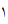 اگر  و  باشد دنباله  همگرا به چه عددی است؟الف.                        ب.                           ج. 5                              د.2 اگر  و  باشد دنباله  همگرا به چه عددی است؟الف. صفر                ب. 2                        ج. 1                           د. هیچکدامدنباله  همگراست حدود  کدام است؟الف.         ب.              ج.                د. کدامیک از احکام زیر نادرست است؟الف. اگر  همگرا و همگرا باشد.  همگراست.ب. اگر  واگرا و  واگرا باشد.  واگراست.ج. اگر  همگرا و  واگرا باشد.  واگراست.  د. اگر  همگرا و  واگرا باشد   ممکن است واگرا باشد.دنباله  به چه عددی همگراست؟الف.                     ب.                   ج.                         د.دنباله  همگراست به: الف.2                       ب. 9                      ج.                            د.دنباله  چگونه است؟الف. همگرا به صفر     ب. همگرا به یک      ج. همگرا به منفی یک        د. واگرااگر  و  باشد، آنگاه درمورد  چه میتوان گفت؟الف. همگرا             ب. واگرا                ج. نه همگرا و نه واگرا        د. همگرا به  است.سوپریمم و اینفیمم مجموعه  کدام گزینه است؟الف.           ب.ج.                د.در کدامیک از مجموعههای زیر اصل تمامیت صادق نیست؟الف.        ب.                 ج.                    د. 